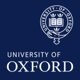 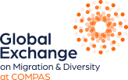 Survey to all English local authorities Understanding Migrant Destitution in the UKThank you for taking part in our short survey for the 'Understanding Migrant Destitution in the UK' research project being carried out by the Centre on Migration, Policy and Society (COMPAS) at the University of Oxford.The aim of this study is to provide an authoritative new research base on local authority provision and approach for destitute migrants with no recourse to public funds (NRPF). This study is investigating local authority practice and provision in England, Wales, Scotland and Northern Ireland relating to the social welfare needs of  families and vulnerable single adults who, because of their immigration status, have ‘no recourse to public funds’.In the relative absence of other data on this subject, social care departments will benefit from an understanding of the different ways in which local authorities assess the needs of and provide support to this group of service users, and the factors that contribute to differing local authority approaches. The report will also highlight areas for potential reform.The data, including data on the costs of providing support, may additionally be useful to local authorities and their representative bodies in working strategically with a range of partners towards better outcomes for service users with NRPF and the organisations supporting them.Data provided for this research will remain anonymous and no individual local authorities will be identified in the report without their consent. The data we will collect that could identify you will be your contact details and the name of the local authority, however these will not be published. We will only be publishing regional breakdowns, not by local authority.For further information on our ethics protocol, please see the Appendix on page 6. Please do not hesitate to contact Lucy Leon should you have any further questions about our research or this survey – lucy.leon@compas.ox.ac.uk  or on 01865 612783.More information about the project can be found at: https://www.compas.ox.ac.uk/project/understanding-migrant-destitution-in-the-uk/Please complete the grid answering the following questions: How many people subject to immigration control (and with NRPF) requested support under s17 Children Act 1989 or under the Care Act 2014/Mental Health Act 1983 in the following financial years:April 1st 2020 – March 31st 2021? April 1st 2021 – March 31st 2022?Of these referrals, how many people (including dependents) were provided with accommodation and/or financial support? Please tick this box if you already share data on the number of referrals with NRPF Connect as we are able to access it directly from them, to save you completing the following table on this page  Please indicate how much your local authority spent on families and vulnerable adults with NRPF supported in the financial year April 1st 2021– March 31st 2022 under s17 Children Act 1989 or under the Care Act 2014/Mental Health Act 1983. Internal StructuresA) Please tick which of the following best describes the staffing arrangement within your local authority for the provision of support for people with NRPF under s17 Children Act 1989 or under the Care Act 2014/Mental Health Act 1983Team (with more than one member of staff) with discrete responsibility for families only ☐ Team (with more than one member of staff) with discrete responsibility for families AND single adults ☐ Single member of staff with discrete responsibility for families only ☐ xSingle member of staff with discrete responsibility for families AND single adults ☐ No Team or single member of staff with discrete responsibility for families or adults ☐ Housing Team leads on NRPF cases? ☐ B) Do you have a panel which assesses claims for support by people impacted by NRPF?  Yes ☐      No ☐ xC) If you have another arrangement for assessing claims for support by people impacted by NRPF, please use the space below to describe this arrangement. Financial assessments are completed and individual families are assessed on an individual case by case basis, to meet their needs. Further CommentsIf you have any comments on your service arrangements for this group of service users or trends in the numbers of supported service users, please use the space below. Click here to enter text. ☐ x Please tick this box if you would like to be kept up-to-date with information about this research.    Please tick this box if you would be interested in taking part as an anonymised case study site as part of the COMPAS research☐  Please tick this box if you would be interested in talking with us further about the issues under consideration in this study. Thank you for participating in our survey! If you have any questions or if you have a concern about any aspect of this study, please speak to Lucy Leon at lucy.leon@compas.ox.ac.uk or Jacqui Broadhead at Jacqueline.broadhead@compas.ox.ac.uk . Appendix: Additional information on our ethics protocolHow will you store my data?Your IP address will not be stored. We will take all reasonable measures to ensure that data remain confidential. The responses you provide will be stored in a password-protected electronic file on University of Oxford secure servers and may be used in academic publications, conference presentations, reports for external organisations, websites and videos. Identifiable information will be deleted as soon as it is no longer required for the research. Research data will be stored for 3 years after publication or public release of the work of the research.  The data that we collect from you may be transferred to, stored and/ or processed at a destination outside the UK, but still within the European Economic Area. By submitting your personal data, you agree to this transfer, storing or processing. Who will have access to my data? The University of Oxford is the data controller with respect to your personal data and, as such, will determine how your personal data is used in the study. The University will process your personal data for the purpose of the research outlined above. Research is a task that we perform in the public interest. Further information about your rights with respect to your personal data is available from https://compliance.admin.ox.ac.uk/individual-rights.  We would also like your permission to use the data in future studies, and to share data with other researchers (e.g. in online databases). Data will be de-identified before it is shared with other researchers or results are made public. Who has reviewed this study? This project has been reviewed by, and received ethics clearance through, a subcommittee of the University of Oxford Central University Research Ethics Committee (reference number: SAME_C1A_22_088). Who do I contact if I have a concern or I wish to complain? If you have a concern about any aspect of this study, please speak to Lucy Leon at lucy.leon@compas.ox.ac.uk or their supervisor Jacqui Broadhead at Jacqueline.broadhead@compas.ox.ac.uk and we will do our best to answer your query. We will acknowledge your concern within 10 working days and give you an indication of how it will be dealt with.If you remain unhappy or wish to make a formal complaint, please contact the Chair of the Research Ethics Committee at the University of Oxford who will seek to resolve the matter as soon as possible: The Chair, School of Anthropology & Museum Ethnography (SAME) Departmental Research Ethics Committee 
Email: hod@anthro.ox.ac.uk  Address: School of Anthropology & Museum Ethnography, University of Oxford, 51-53 Banbury Road Oxford OX2 6PE  Name of local authority Leicester City Council Email address early-help@leicester.gov.uk Kate.Galoppi@leicester.gov.ukReferrals received Referrals provided with support 2020/21 Total number of referrals (both families and vulnerable adults) 2020/21 Families with NRPFNumber of children under 18  2020/21 Families with NRPFNumber of adults 2020/21 Families with NRPFNumber of families 2020/21 Vulnerable adults with care needs and NRPFNumber of referrals 2021/22 Total number of referrals (both families and vulnerable adults) 2021/22 Families with NRPFNumber of children under 18  2021/22 Families with NRPFNumber of adults 2021/22 Families with NRPFNumber of families 2021/22 Vulnerable adults with care needs and NRPF Number of referrals Type of support Expenditure for families with NRPF under section 17 of the Children Act Expenditure for single vulnerable adults with NRPF under the Care Act or Mental Health ActAccommodation  £190,618.94Click here to enter text. Subsistence  £46,862.64Click here to enter text. Other  £0Click here to enter text. TOTAL  £237,481.58Click here to enter text. 